MANUAL GUIDE FOR CARCLASSUSER VIEWHome page view: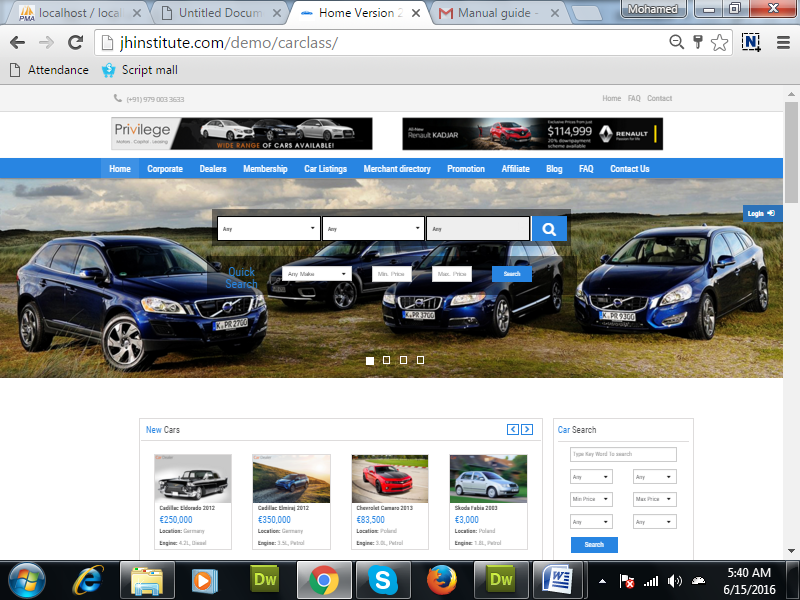 Description:	In this,users can view the new model cars, used cars as per their own functionality. For example : specified prize, specified brand etc.,Car listing: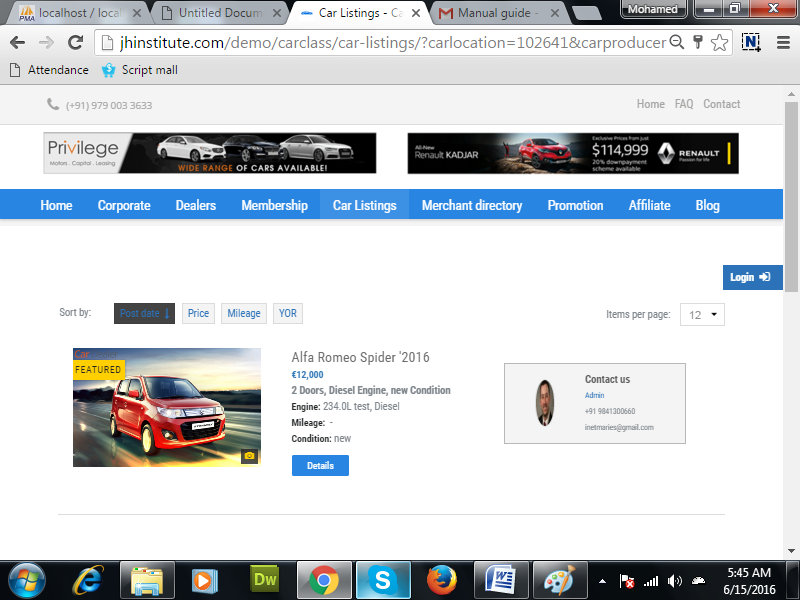 Description:	Here user can see the details of car based on their own filtration.Dealers: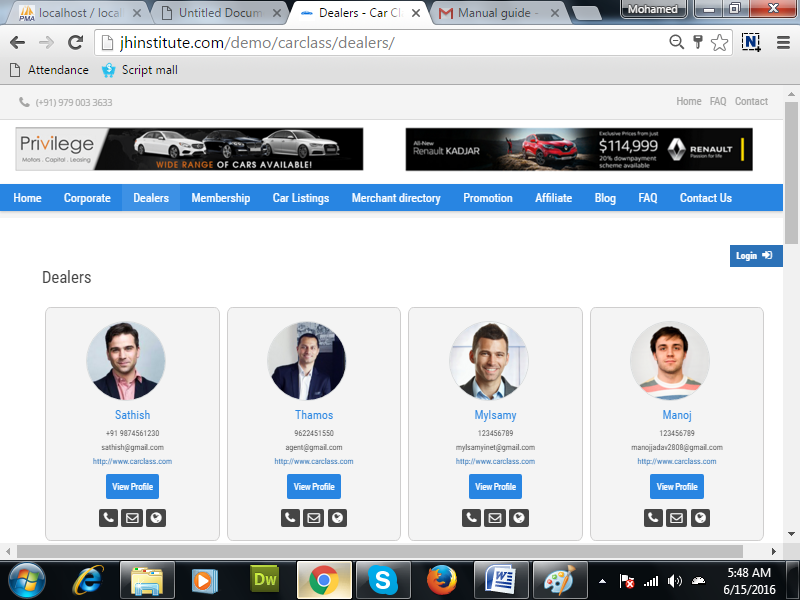 Description:	User can see the dealer’s detail.If the user is a registered person who can view the dealer’s profile.Member ship: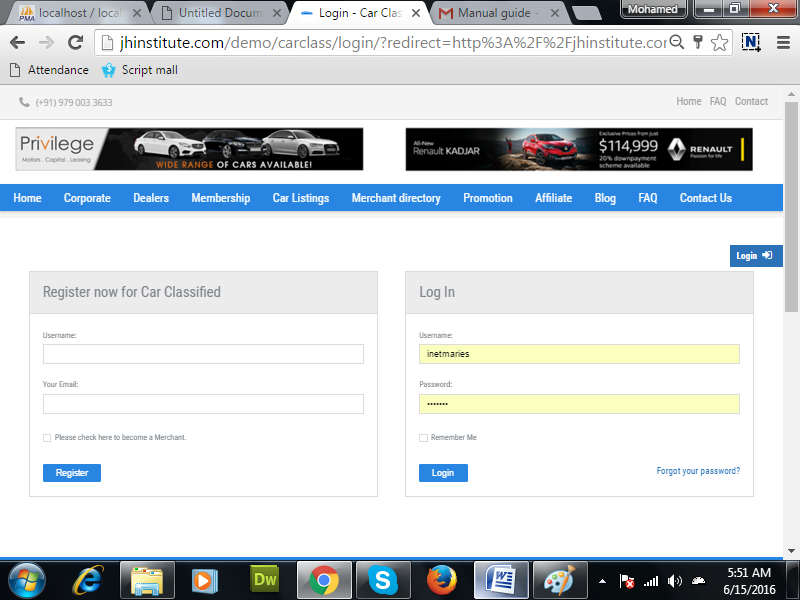 Description:	User can also get member ship in this page.Car listing: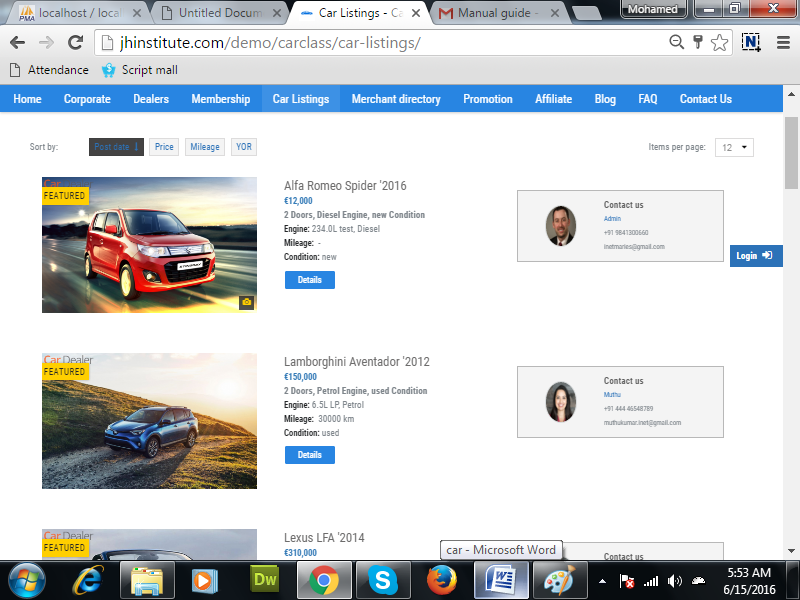 Description:	User can see the detail information of the car.	In this, users can sort by price, country, brand etc.,Merchants directory: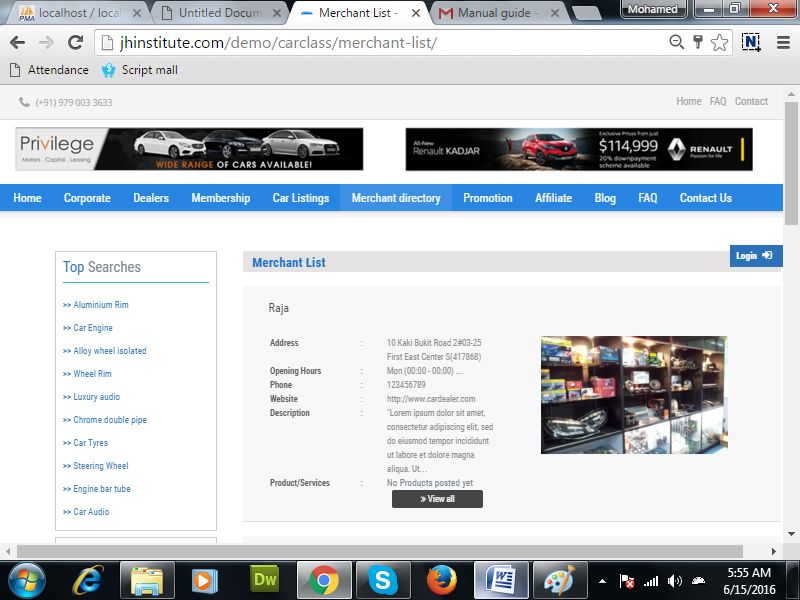 Description:	User can see the merchant detail of the products.Register: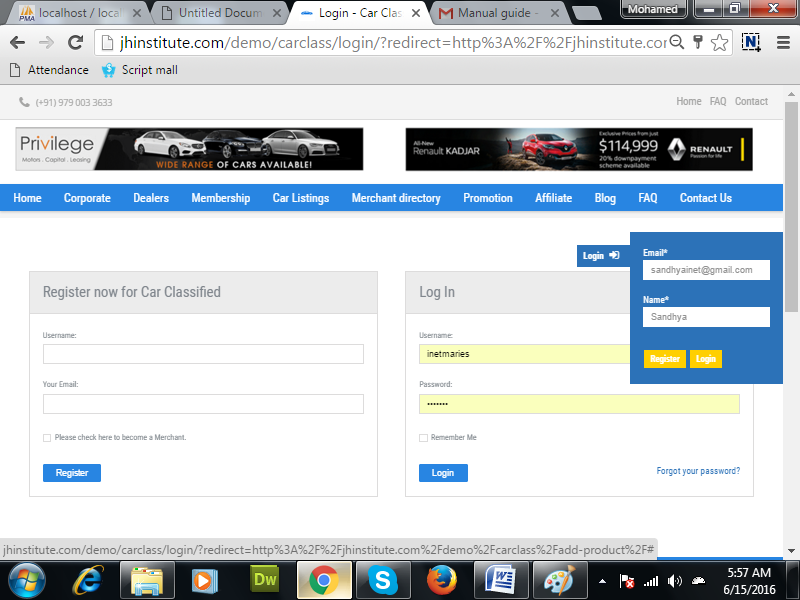 Description:	User can register easily. For registration, mail id and their name is enough to create a account.Promotion: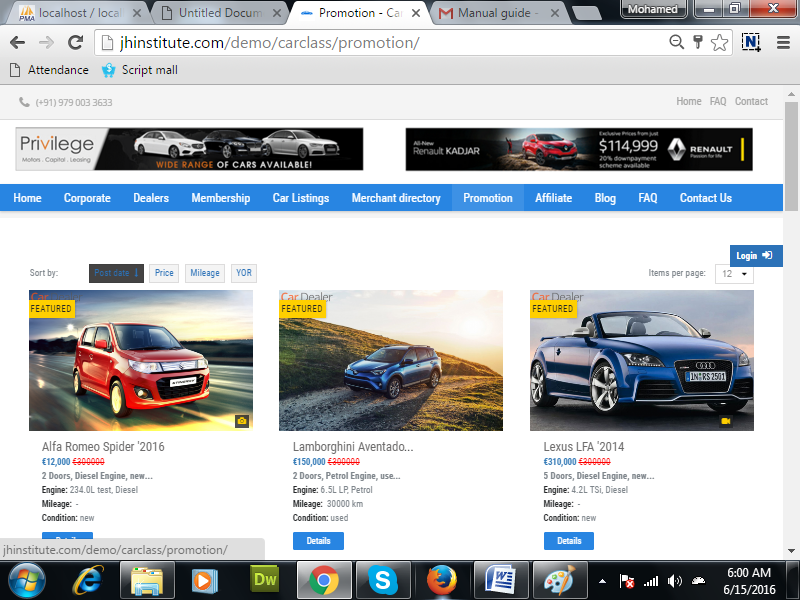 Description:Login page: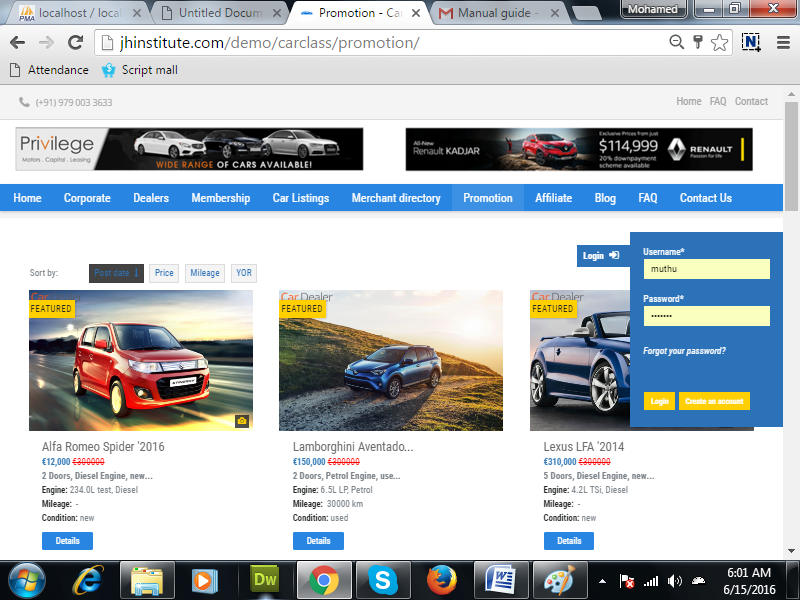 Description:	Easy to login. User have to give their name and password only.Blogs: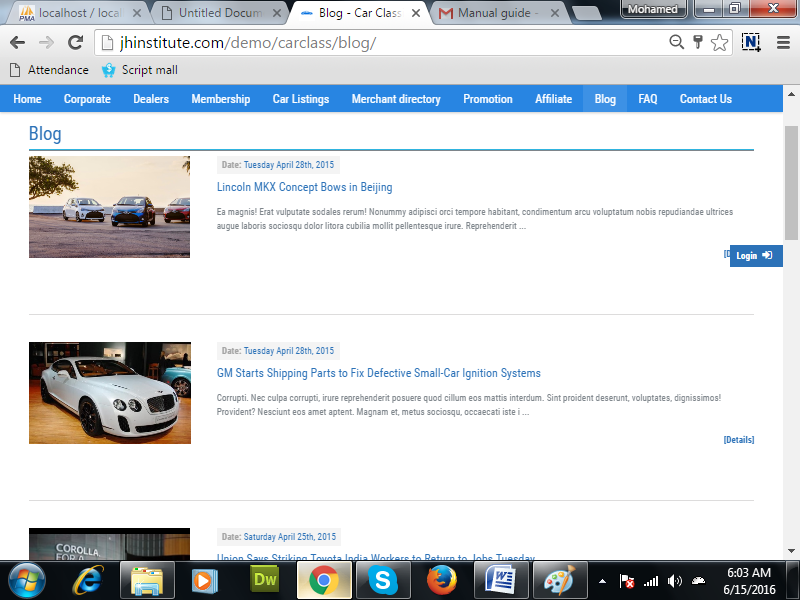 Frequently Asked Questions: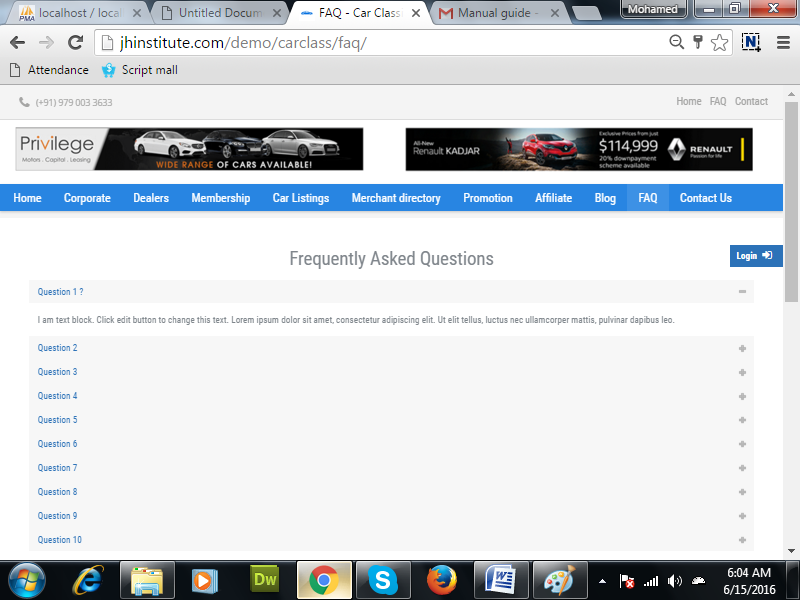 Description:Here different users ask their questions and clarify it.Contact :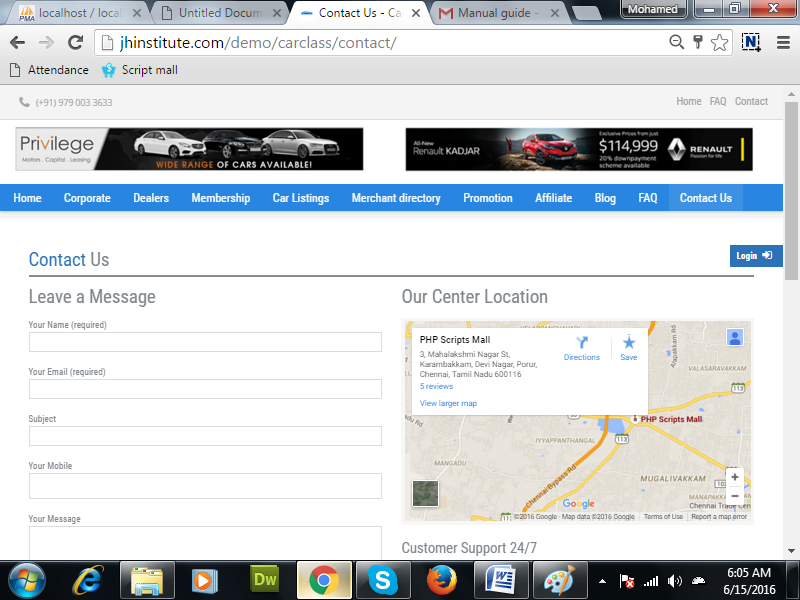 Description:User can enter their detail for the owner will support to them.Dealer’s Profile: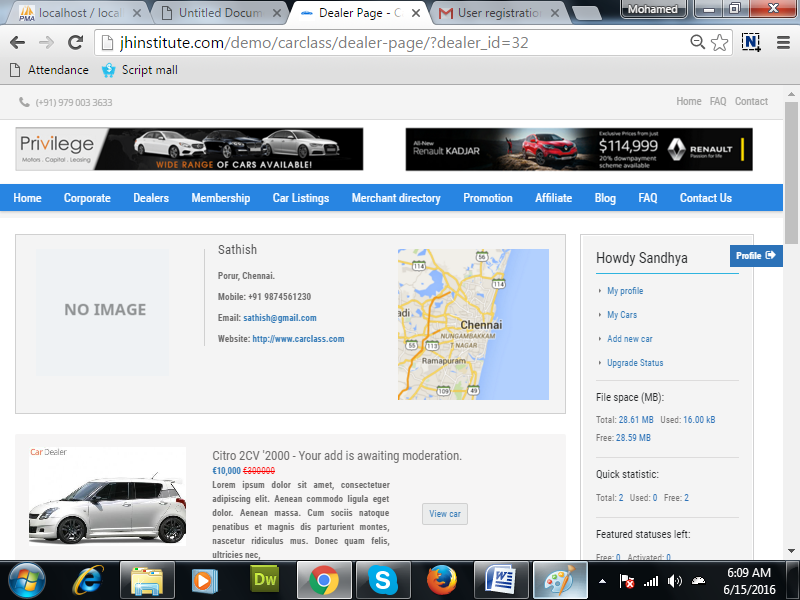 Description: 	Detailed view of  dealer’s profile.Membership dealer: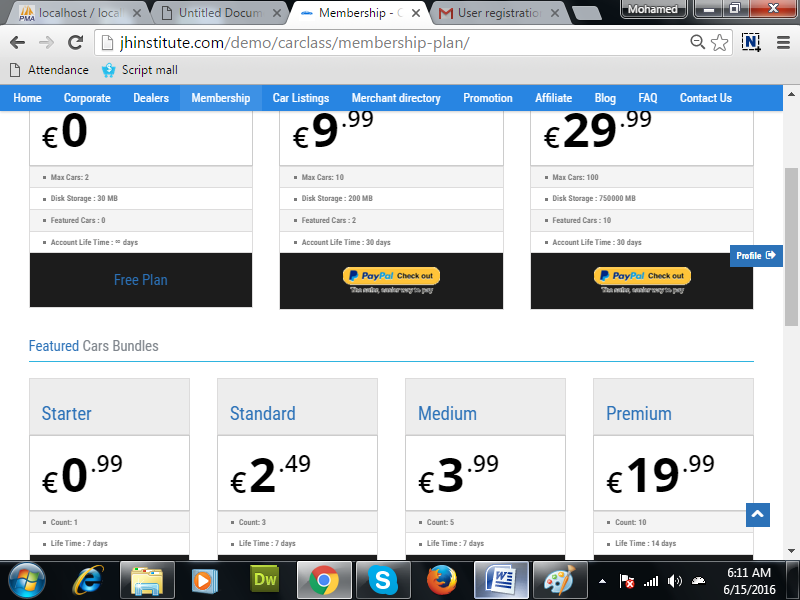 Description:	Different types of dealer and who have maximum number of cars, featured cars are shown.Product: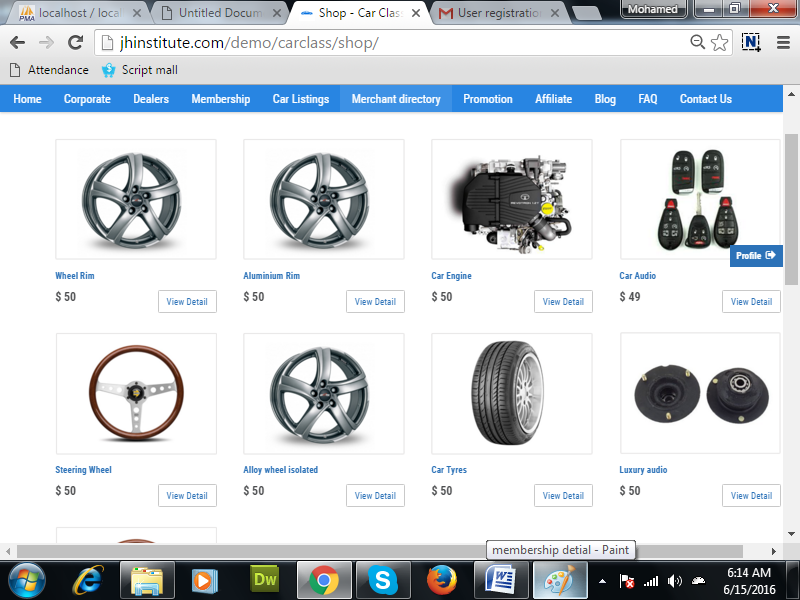 Description:
	user can see the product detail and pize detail.Merchant selling parts: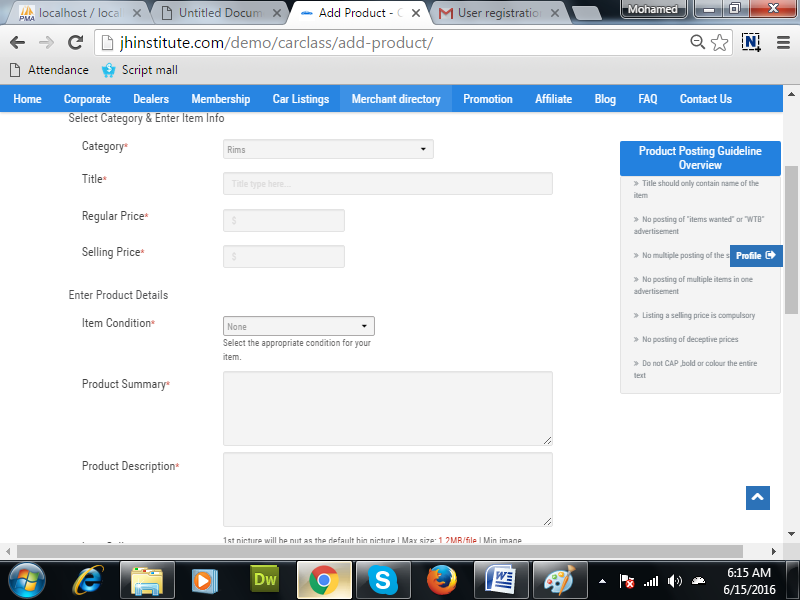 Description:	User is a merchant for selling car parts who can add the parts and their  details.Affliate: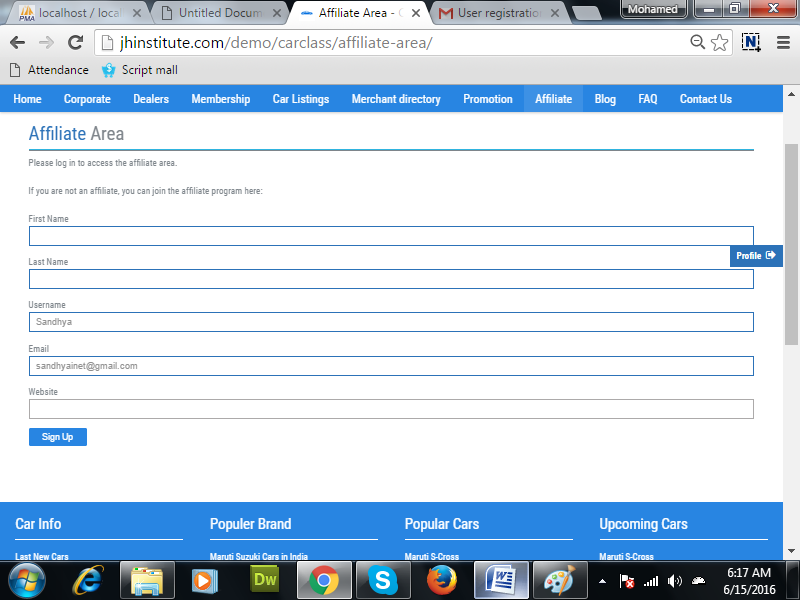 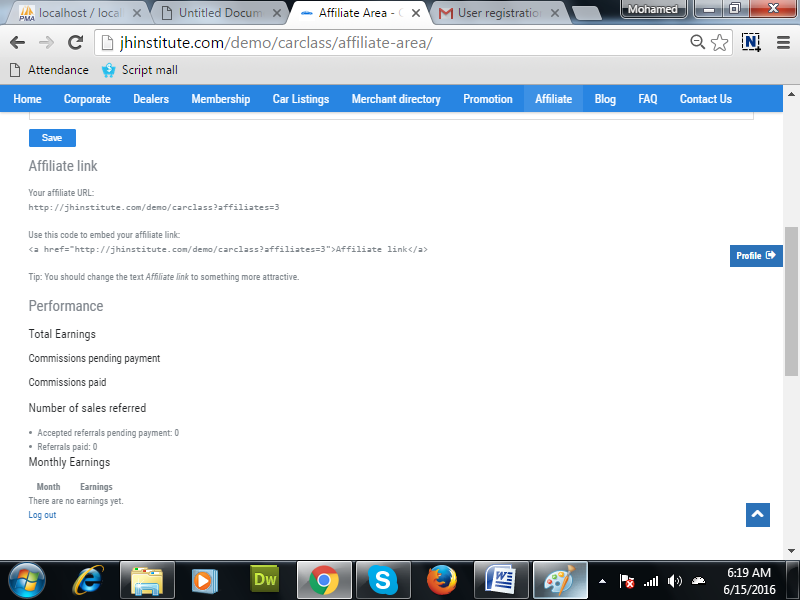 Description:	In affiliated area, user can view the information about the affiliated links and earnings.